PKP Polskie Linie Kolejowe S.A.
Biuro Komunikacji i PromocjiZespół Rzecznika prasowegoul. Targowa 74 03-734 Warszawatel. + 48 22 473 30 02tel. kom. + 48 662 114 900rzecznik@plk-sa.pl www.plk-sa.pl Warszawa, 27 lipca 2018 r. Informacja prasowaWarszawa linia obwodowa - PLK sprawdzają nowe wiadukty Przebudowa warszawskiej linii obwodowej wchodzi w decydującą fazę. Są nowe tory. 
Na wybudowanych peronach montowane są wiaty i ławki oraz tablice informacyjne 
i oświetlenie. Wiadukty nad Obozową, Zawiszy, Wolską i Kasprzaka w najbliższy weekend przejdą ważny sprawdzian z obciążenia. Inwestycja realizowana przez 
PKP Polskie Linie Kolejowe S.A. za 196 mln zł istotnie ułatwi komunikacje w stolicy. Pasażerowie linii obwodowej zyskają oczekiwany standard obsługi. Końcowe prace widać na przystankach Warszawa Koło, Warszawa Młynów, Warszawa Wola i na 8 peronie stacji Warszawa Zachodnia. Wykonawca montuje oświetlenie, nagłośnienie, monitoring oraz ławki 
i tablice informacyjne. Na wiaduktach nad Obozową, Górczewską, Wolską i Kasprzaka oraz między przystankami ułożone zostały nowe tory. Rozwieszona jest sieć trakcyjna. Wykonawca deklaruje, że prace zostaną zakończone do połowy sierpnia. Następnie rozpoczną się odbiory nowej infrastruktury. W niedzielę wykonawca planuje pierwsze próbne obciążenia nowych wiaduktów. Na obiekty nad ulicami Kasprzaka, Wolską, Zawiszy i Obozową wjedzie ponad stutonowa lokomotywa. Wówczas specjalna aparatura dokładnie zmierzy i sprawdzi parametry obiektów. Potwierdzone muszą być założenia, że spełnione są wszystkie wymagania techniczne m.in. do szybszych przejazdów 
i cięższych składów. Po zakończeniu próbnych obciążeń statycznych planowane są przejazdy pociągów z różną prędkością. Mierzone będą wszystkie niezbędne parametry linii kolejowej. 
Na linii kolejowej pociągi będą mogły jeździć z prędkością do 80 km/h. Równocześnie trwa projektowanie nowego przystanku Warszawa Powązki. Budowa rozpocznie się na początku 2019 roku. Oprócz nowego peronu dostosowanego dla osób o ograniczonej mobilności, PLK wybudują także kładkę dla pieszych, łączącą Wolę i Żolibórz.Dzięki inwestycji z Krajowego Programu Kolejowego, realizowanej przez  
PKP Polskie Linie Kolejowe S.A. za 196 mln zł Warszawa zyska lepszy system komunikacji.Będą dwa nowe przystanki: Powązki i Koło. Budowa nowego węzła przesiadkowego Warszawa Młynów zwiększy możliwości komunikacyjne w stolicy – pasażerowie swobodnie przesiądą się 
z pociągu do metra przy ulicy Górczewskiej. Linia obwodowa będzie pełniła ważną rolę podczas przebudowy linii średnicowej. Wówczas pojadą nią pociągi dalekobieżne. Inwestycja jest ważnym elementem zmian komunikacji w aglomeracji warszawskiej. Podobne rozwiązania z Krajowego Programu Kolejowego,  sprzyjające lepszej komunikacji 
w miastach i aglomeracjach, realizowane są m.in. w Krakowie, Szczecinie, Rzeszowie, 
Jeleniej Górze. Na sieci kolejowej przybywa nowych przystanków i miejsc, gdzie podróżny może sprawnie i wygodnie łączyć podróż koleją z innymi środkami komunikacji.Projekt „Prace na linii obwodowej w Warszawie (odc. Warszawa Gołąbki/Warszawa Zachodnia – Warszawa Gdańska)” współfinansowany z mechanizmu CEF – Łącząc Europę. Zgodnie z umową zakończenie w kwietniu 2019 rok.,,Wyłączną odpowiedzialność za treść publikacji ponosi jej autor. Unia Europejska nie odpowiada 
za ewentualne wykorzystanie informacji zawartych w takiej publikacji”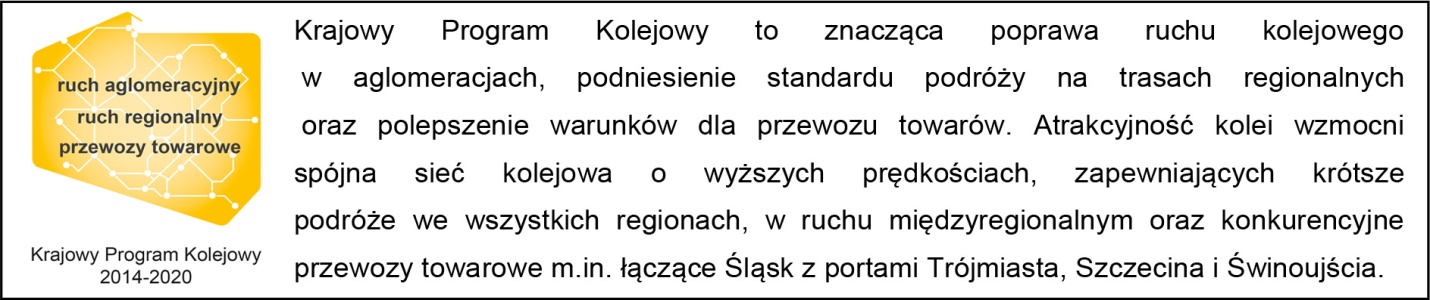 Kontakt dla mediów:Karol JakubowskiZespół prasowyPKP Polskie Linie Kolejowe S.A.
rzecznik@plk-sa.pl 
T: + 668 679 414